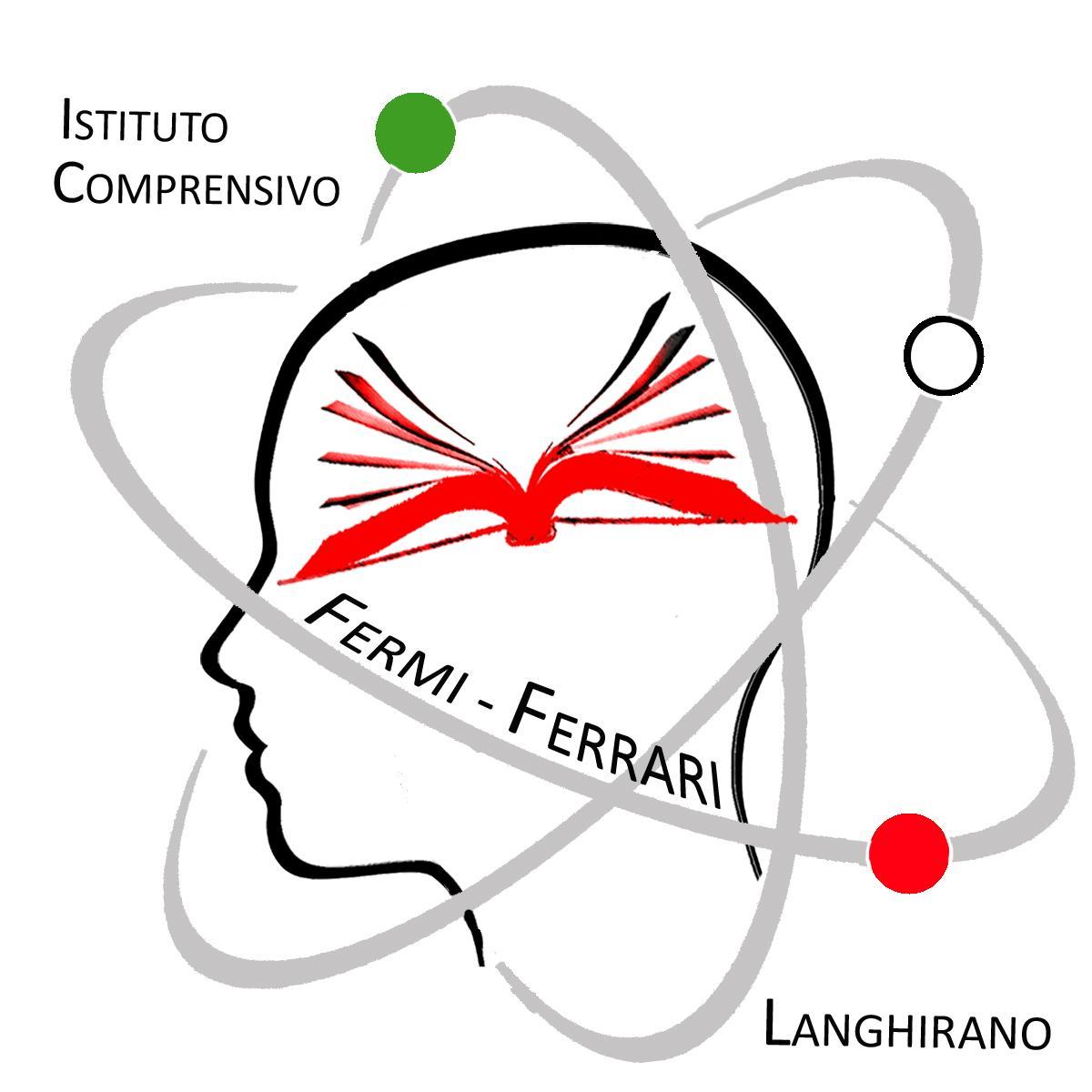 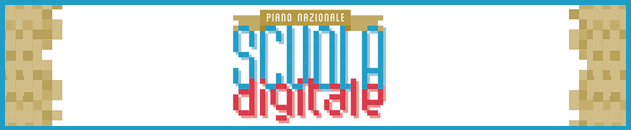 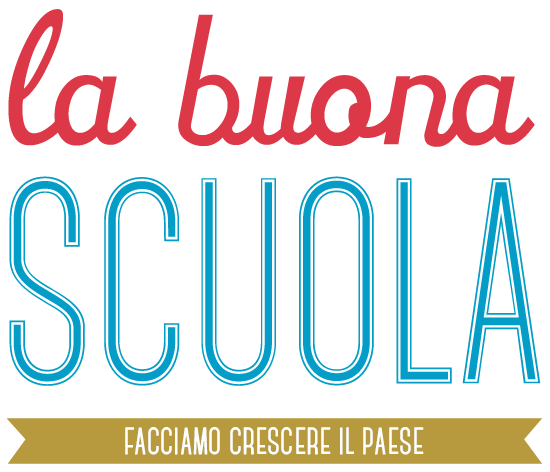 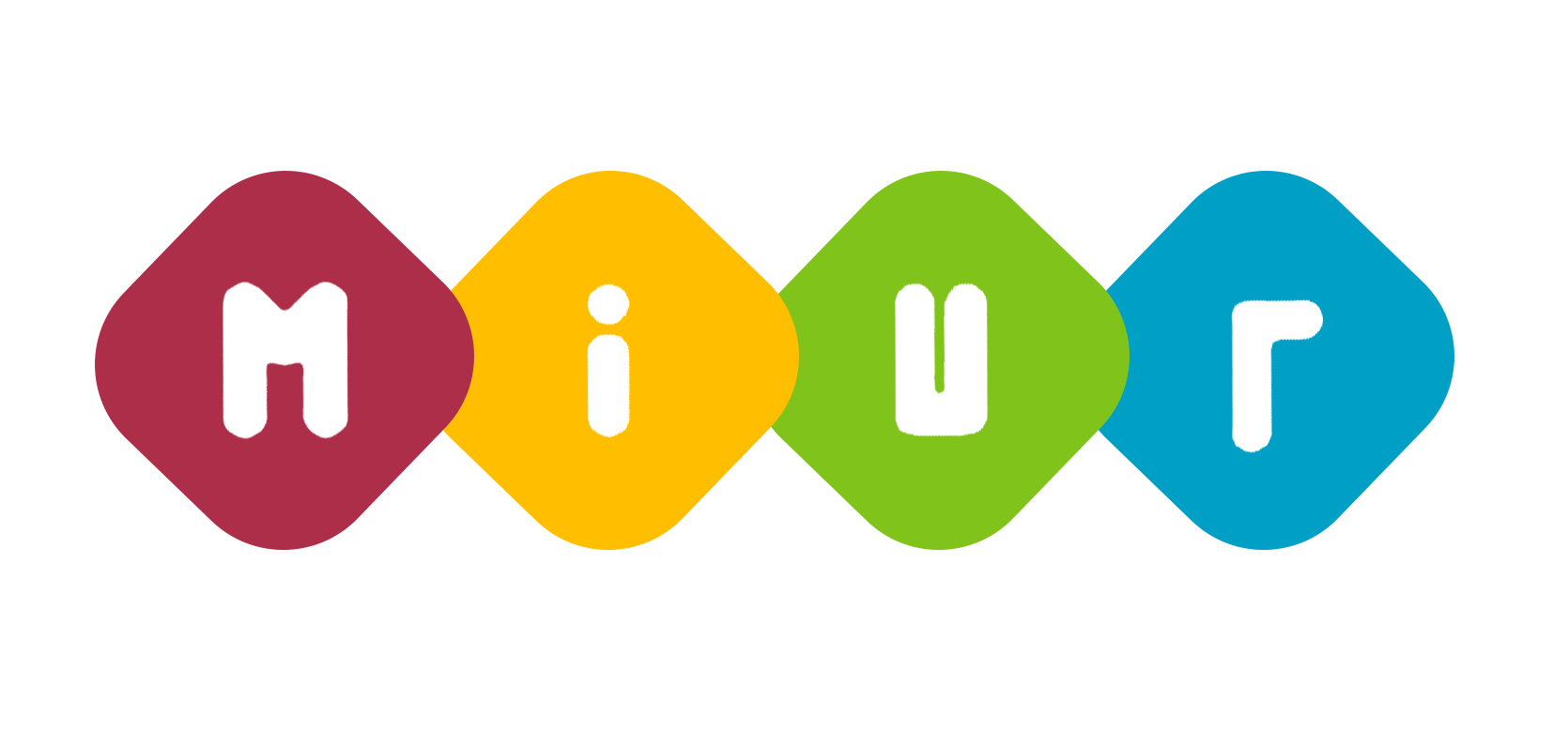 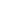 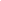 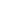 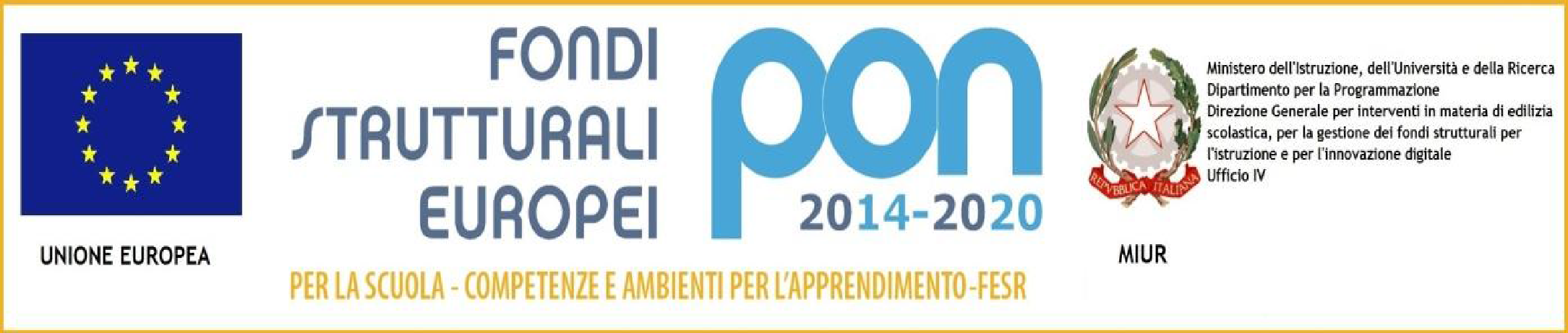 ATTO DI DELEGA PER IL RITIRO DELL’ALUNNO/A I sottoscritti_____________________________________, _____________________________________genitori/tutori di _______________________________________________________________________ frequentante la classe________ sez._______ sede ___________________________ A.S. 20__ - 20__ delegano a ritirare il/la proprio/a figlio/a i seguenti signori: 1 _________________________________ doc. Identità _____________________data nascita ________2 _________________________________ doc. Identità _____________________data nascita ________3_________________________________ doc. Identità _____________________data nascita ________4 _________________________________ doc. Identità _____________________data nascita ________5 _________________________________ doc. Identità _____________________data nascita ________DICHIARANO di sollevare da qualsiasi responsabilità conseguente la scuola stessa e PRENDONO ATTO che la responsabilità della scuola cessa dal momento in cui l’alunno/a viene affidato alla persona delegata. La presente delega vale per l’intero ciclo scolastico. I sottoscritti, nell’anno scolastico in corso e in quelli successivi, provvederanno personalmente a comunicare qualsiasi modifica delle deleghe autorizzate. I sottoscritti dichiarano di essere informati ai sensi e per gli effetti di cui all’art. 13 del Decreto Legislativo 30 giugno 2003, n. 196, che i dati personali raccolti saranno trattati, anche con strumenti informatici, esclusivamente nell’ambito del procedimento per il quale la presente dichiarazione viene resa. Langhirano, ___________________ Firma delle persone delegate 			                                 Firma dei genitori/tutori (1) __________________________                                                            _________________________ __________________________                                                            ___________________________________________________                                                            __________________________ Nota: Occorre allegare alla presente fotocopia del documento di identità dei deleganti e di ogni persona delegata. (1) Il sottoscritto unico firmatario, consapevole delle conseguenze amministrative e penali per chi rilasci dichiarazioni non corrispondenti a verità, ai sensi del DPR 245/2000, dichiara di aver effettuato la scelta/richiesta in osservanza delle disposizioni sulla responsabilità genitoriale di cui agli art. 316, 337 ter e 337 quater del codice civile, che richiedono il consenso di entrambi i genitori.